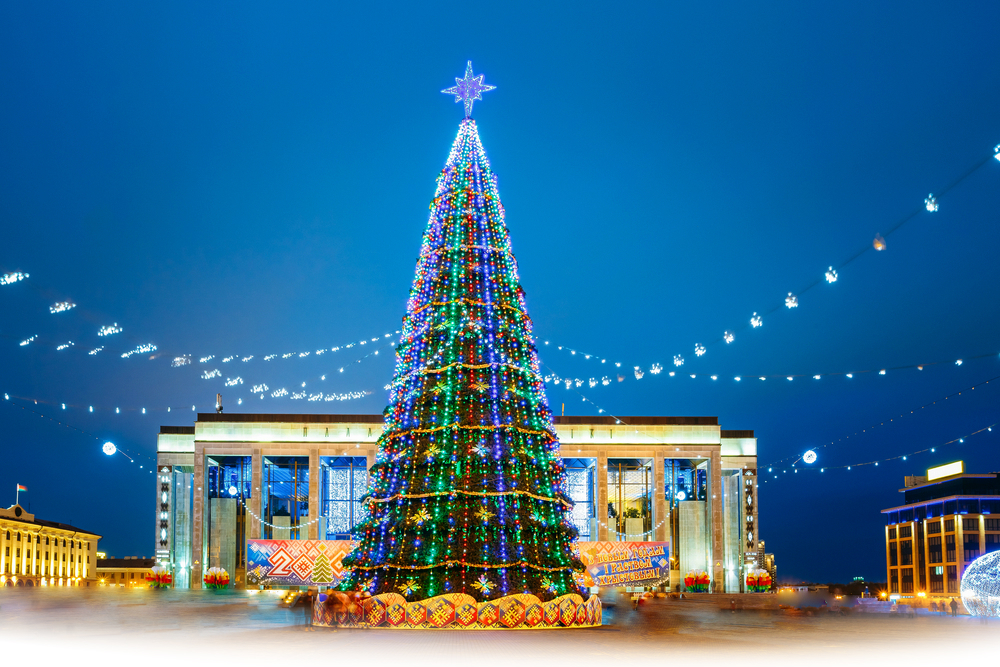 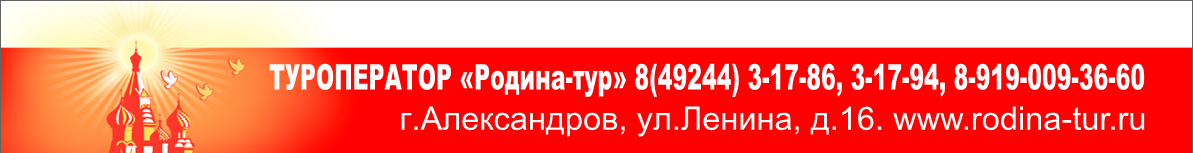 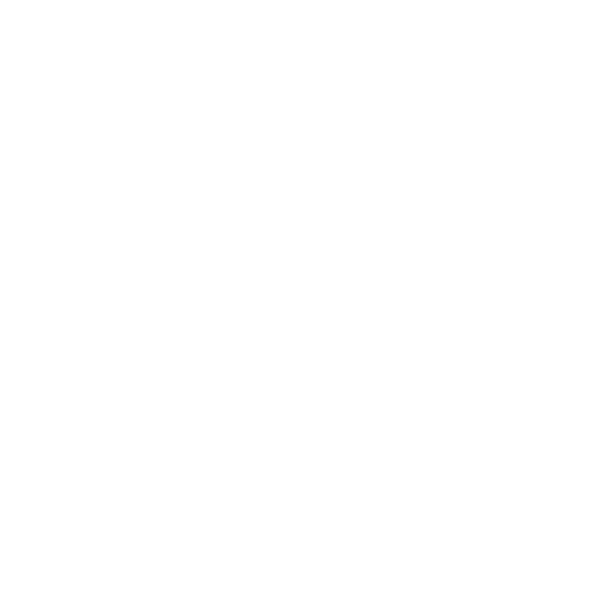 ПРОГРАММА ТУРА БЕЛОРУССИЯ  5-9 январяСтоимость тура: 12.500 руб. – единая цена для всех категорий (проезд на комфортабельном автобусе, проживание в гостинице - 2-х, 3-х местные номера, питание 2-х разовое, экскурсии, услуги сопровождающего и гида, страховка).Дополнительно оплачивается: одноместное размещение.1 деньВыезд группы из городов:
Киржач 18.00 ч., Сергиев Посад 20.00 ч., Кольчугино 18.00 ч.1 деньОтправление группы из г. Александров в 19.00.     Время в пути 14-15 часов2 деньПрибытие группы в МИНСК. ЗАВТРАК.ОБЗОРНАЯ ЭКСКУРСИЯ ПО г.МИНСКУ - экскурсия  по главным памятникам и достопримечательностям:Троицкое поместье, старый город, ратушная площадь, православный и католический  соборы, хоккейная арена, проспекты, площади и обелиски белорусской столицы. Посещение «Парка Победы», "Острова птиц» на легендарном Комсомольском озере.РАССЕЛЕНИЕ В ГОСТИНИЦЕ. ОБЕД.ЗАГОРОДНАЯ ЭКСКУРСИЯ В МУЗЕЙНЫЙ КОМПЛЕКС ДУДУТКИ -  это один из самых популярных  и знаменитых музеев Беларуси. В "Дудутках" можно не только полезно провести время и отдохнуть, но и с головой  окунуться в историю белорусского народа. Именно здесь вы увидите старинную шляхетскую усадьбу, уклад панского двора, познакомитесь с работой мастеров, которые воссоздают старинные технологии в действии. Вы увидите кузницу, гончарную мастерскую, мастерские деревообработки, соломоплетения, плетения лозы, ткачества, а также попробуете настоящие белорусские "прысмакi". Любители сувениров смогут приобрести изделия народных мастеров.Возвращение в г. Минск. Свободное время.3 деньЗАВТРАК. Отправление в г.Мир (время в пути  1ч 20 мин - 98 км). ЭКСКУРСИЯ ПО МИРСКОМУ ЗАМКУ. Величественный Мирской замок –яркий архитектурный облик ,мощные стены и башни ,мощённый камнем внутренний двор. Историческая часть Мира чудесно сохранила колорит бывшего уютного местечка, где на протяжении веков сообща жили белорусы ,поляки, евреи, цыгане, татары…Православная церковь, Костёл, Синагоги, дома ремесленников и купцов формируют ансамбль Рыночной площади  города.ОБЕД.Переезд в г.Несвиж (время в пути  30 мин - 32 км).ПОСЕЩЕНИЕ ДВОРЦОВО-ПАРКОВОГО КОМПЛЕКСА "НЕСВИЖ". Осмотр бывшей столицы князей Радзивиллов: Рыночная площадь, здание Ратуши, старинных торговых рядов, Слуцкой Брамы, дворцово-паркового комплекса и живописных парков. Знакомство с Фарным костёлом – первым в Восточной Европе сооружением в стиле барокко.Возвращение в г. Минск.   Свободное время.4 деньЗАВТРАК. БЕРЕЗИНСКИЙ БИОСФЕРНЫЙ ЗАПОВЕДНИК - уникальное место в Европе, где на территории в диких условиях обитает большая европейская пятерка крупных млекопитающих - лось, зубр, медведь, волк и рысь. 
- РАЗВЛЕКАТЕЛЬНАЯ ПРОГРАММА    У НОВОГОДНЕЙ ЕЛКИ С ДЕДОМ МОРОЗОМ И СНЕГУРОЧКОЙ. Песни и конкурсы, вручение подарков.
- МУЗЕЙ ПРИРОДЫ. В нем представлено около 300 видов животных. В трех залах музея, размещены экспозиции, посвященные различным биогруппам животного и растительного мира, отдельный зал полностью посвящен птицам заповедника (экскурсия). 
- ДОМ ЭКОЛОГИЧЕСКОГО ПРОСВЕЩЕНИЯ. Просмотр красочного фильма о заповеднике.- «ЛЕСНОЙ ЗООПАРК» - ВОЛЬЕРЫ С ДИКИМИ  ЖИВОТНЫМИ. Вы полюбуетесь величественными зубрами, грациозными оленями и косулями, увидите осторожную рысь, волков, медведя, лисиц, енотовидных собак, белок, некоторые виды хищных птиц (осмотр). - КАТАНИЕ НА САНЯХ  ИЛИ В ЛОШАДИНОЙ ПОВОЗКЕ (входит в стоимость тура). - ПРИОБРЕТЕНИЕ ПАМЯТНЫХ СУВЕНИРОВ (лавка заповедника).ОБЕД (кафе заповедника).Возвращение в Минск. Свободное время.ПОСЕЩЕНИЕ ТОРГОВОГО ЦЕНТРА - фирменные магазины белорусских производителей (бельевой трикотаж, кондитерские изделия, обувь, верхняя одежда, косметика). Продукция, представляемая белорусскими производителями - это качество, удобство и доступные цены!!!Отправление группы домой.5 деньПрибытие группы в Александров.